 SEMESTER LEARNING PLAN  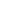 Padang, juli  2017Editor TeamHead of Learning CenterAhmaddul Hadi, S.Pd,M.KomNIP. 197612092005011003CoursesCoursesCourse CodeCluster of CourseCreditsSemester  inSemester  inEditorial DateWeb ProgrammingWeb ProgrammingTIK1922 Credits  (Practice)4 4  Juli  2017AuthorizationAuthorizationLecturer TeamLecturer TeamCourses CoordinatorCourses CoordinatorHead of Learning CenterHead of Learning CenterAuthorizationAuthorizationSyukhri, S.T. M.CIORizkayeni Marta, S.Pd, M.Pd.T.Nurindah Dwiyani, S.Pd, M.TSyukhri, S.T. M.CIORizkayeni Marta, S.Pd, M.Pd.T.Nurindah Dwiyani, S.Pd, M.TSyukhri, S.T. M.CIONIP. 197806092001121002Syukhri, S.T. M.CIONIP. 197806092001121002Ahmaddul Hadi, S.Pd,M.KomNIP. 197612092005011003Ahmaddul Hadi, S.Pd,M.KomNIP. 197612092005011003Learning Outcomes (LO)Learning Outcomes (LO)- UniversityLearning Outcomes (LO)- UniversityLearning Outcomes (LO)- UniversityLearning Outcomes (LO)- UniversityLearning Outcomes (LO)- UniversityLearning Outcomes (LO)- UniversityLearning Outcomes (LO)- UniversityLearning Outcomes (LO)S8Internalizing academic values, norms and ethicsInternalizing academic values, norms and ethicsInternalizing academic values, norms and ethicsInternalizing academic values, norms and ethicsInternalizing academic values, norms and ethicsInternalizing academic values, norms and ethicsLearning Outcomes (LO)S9Indicate the attitude responsible for work in his field of expertise independently.Indicate the attitude responsible for work in his field of expertise independently.Indicate the attitude responsible for work in his field of expertise independently.Indicate the attitude responsible for work in his field of expertise independently.Indicate the attitude responsible for work in his field of expertise independently.Indicate the attitude responsible for work in his field of expertise independently.Learning Outcomes (LO)P3Able to formulate various real problems based on concepts related to the field of information and programming.Able to formulate various real problems based on concepts related to the field of information and programming.Able to formulate various real problems based on concepts related to the field of information and programming.Able to formulate various real problems based on concepts related to the field of information and programming.Able to formulate various real problems based on concepts related to the field of information and programming.Able to formulate various real problems based on concepts related to the field of information and programming.Learning Outcomes (LO)KU1Able to apply logical, critical, systematic and innovative thinking in the context of the development or implementation of science and technology that pays attention to and applies humanities values by their areas of expertise.Able to apply logical, critical, systematic and innovative thinking in the context of the development or implementation of science and technology that pays attention to and applies humanities values by their areas of expertise.Able to apply logical, critical, systematic and innovative thinking in the context of the development or implementation of science and technology that pays attention to and applies humanities values by their areas of expertise.Able to apply logical, critical, systematic and innovative thinking in the context of the development or implementation of science and technology that pays attention to and applies humanities values by their areas of expertise.Able to apply logical, critical, systematic and innovative thinking in the context of the development or implementation of science and technology that pays attention to and applies humanities values by their areas of expertise.Able to apply logical, critical, systematic and innovative thinking in the context of the development or implementation of science and technology that pays attention to and applies humanities values by their areas of expertise.Learning Outcomes (LO)KU5Able to make informed decisions in the context of problem-solving in their areas of expertise, based on the results of information and data analysis.Able to make informed decisions in the context of problem-solving in their areas of expertise, based on the results of information and data analysis.Able to make informed decisions in the context of problem-solving in their areas of expertise, based on the results of information and data analysis.Able to make informed decisions in the context of problem-solving in their areas of expertise, based on the results of information and data analysis.Able to make informed decisions in the context of problem-solving in their areas of expertise, based on the results of information and data analysis.Able to make informed decisions in the context of problem-solving in their areas of expertise, based on the results of information and data analysis.Learning Outcomes (LO)KU9Able to document, store, secure, and rediscover data to ensure validity and prevent plagiarizationAble to document, store, secure, and rediscover data to ensure validity and prevent plagiarizationAble to document, store, secure, and rediscover data to ensure validity and prevent plagiarizationAble to document, store, secure, and rediscover data to ensure validity and prevent plagiarizationAble to document, store, secure, and rediscover data to ensure validity and prevent plagiarizationAble to document, store, secure, and rediscover data to ensure validity and prevent plagiarizationLearning Outcomes (LO)KK1Able to apply information technology in solving real problems in the era of industrial revolution 4.0.Able to apply information technology in solving real problems in the era of industrial revolution 4.0.Able to apply information technology in solving real problems in the era of industrial revolution 4.0.Able to apply information technology in solving real problems in the era of industrial revolution 4.0.Able to apply information technology in solving real problems in the era of industrial revolution 4.0.Able to apply information technology in solving real problems in the era of industrial revolution 4.0.Learning Outcomes (LO)Subject Learning OutcomesSubject Learning OutcomesSubject Learning OutcomesSubject Learning OutcomesSubject Learning OutcomesSubject Learning OutcomesSubject Learning OutcomesLearning Outcomes (LO)CPMK1Able to explain the concept of web programming and to make web client using PHP, HTML, basic syntax and syntax functionAble to explain the concept of web programming and to make web client using PHP, HTML, basic syntax and syntax functionAble to explain the concept of web programming and to make web client using PHP, HTML, basic syntax and syntax functionAble to explain the concept of web programming and to make web client using PHP, HTML, basic syntax and syntax functionAble to explain the concept of web programming and to make web client using PHP, HTML, basic syntax and syntax functionAble to explain the concept of web programming and to make web client using PHP, HTML, basic syntax and syntax functionLearning Outcomes (LO)CPMK2Able to explain the concept of creating interactive web programs and able to create interactive web pages with style sheet / CSS commands, as well as create reports and present the results of the program design.Able to explain the concept of creating interactive web programs and able to create interactive web pages with style sheet / CSS commands, as well as create reports and present the results of the program design.Able to explain the concept of creating interactive web programs and able to create interactive web pages with style sheet / CSS commands, as well as create reports and present the results of the program design.Able to explain the concept of creating interactive web programs and able to create interactive web pages with style sheet / CSS commands, as well as create reports and present the results of the program design.Able to explain the concept of creating interactive web programs and able to create interactive web pages with style sheet / CSS commands, as well as create reports and present the results of the program design.Able to explain the concept of creating interactive web programs and able to create interactive web pages with style sheet / CSS commands, as well as create reports and present the results of the program design.Learning Outcomes (LO)CPMK3Able to explain the concept of interactive web client programs and able to create interactive web pages with javascript commands, as well as create reports and present the results of the program designAble to explain the concept of interactive web client programs and able to create interactive web pages with javascript commands, as well as create reports and present the results of the program designAble to explain the concept of interactive web client programs and able to create interactive web pages with javascript commands, as well as create reports and present the results of the program designAble to explain the concept of interactive web client programs and able to create interactive web pages with javascript commands, as well as create reports and present the results of the program designAble to explain the concept of interactive web client programs and able to create interactive web pages with javascript commands, as well as create reports and present the results of the program designAble to explain the concept of interactive web client programs and able to create interactive web pages with javascript commands, as well as create reports and present the results of the program designLearning Outcomes (LO)CPMK4Able to explain the concept of interactive web client programs and able to create interactive web pages with javascript commands, as well as create reports and present the results of the program designAble to explain the concept of interactive web client programs and able to create interactive web pages with javascript commands, as well as create reports and present the results of the program designAble to explain the concept of interactive web client programs and able to create interactive web pages with javascript commands, as well as create reports and present the results of the program designAble to explain the concept of interactive web client programs and able to create interactive web pages with javascript commands, as well as create reports and present the results of the program designAble to explain the concept of interactive web client programs and able to create interactive web pages with javascript commands, as well as create reports and present the results of the program designAble to explain the concept of interactive web client programs and able to create interactive web pages with javascript commands, as well as create reports and present the results of the program designCPMK5Able to explain the concept of client-server web programs and able to create dynamic web pages with PHP programming language and make reports and present the results of the program design.Able to explain the concept of client-server web programs and able to create dynamic web pages with PHP programming language and make reports and present the results of the program design.Able to explain the concept of client-server web programs and able to create dynamic web pages with PHP programming language and make reports and present the results of the program design.Able to explain the concept of client-server web programs and able to create dynamic web pages with PHP programming language and make reports and present the results of the program design.Able to explain the concept of client-server web programs and able to create dynamic web pages with PHP programming language and make reports and present the results of the program design.Able to explain the concept of client-server web programs and able to create dynamic web pages with PHP programming language and make reports and present the results of the program design.CPMK6Able to explain the concept of client-server web programs and able to create web pages with PHP programming language connected to MySQL databases and make reports and present the results of program designs with databasesAble to explain the concept of client-server web programs and able to create web pages with PHP programming language connected to MySQL databases and make reports and present the results of program designs with databasesAble to explain the concept of client-server web programs and able to create web pages with PHP programming language connected to MySQL databases and make reports and present the results of program designs with databasesAble to explain the concept of client-server web programs and able to create web pages with PHP programming language connected to MySQL databases and make reports and present the results of program designs with databasesAble to explain the concept of client-server web programs and able to create web pages with PHP programming language connected to MySQL databases and make reports and present the results of program designs with databasesAble to explain the concept of client-server web programs and able to create web pages with PHP programming language connected to MySQL databases and make reports and present the results of program designs with databasesCPMK7Able to design Information Systems on the needs of a simple organization with a previously learned programming language and able to implement offline, online and report and present it with good communication techniquesAble to design Information Systems on the needs of a simple organization with a previously learned programming language and able to implement offline, online and report and present it with good communication techniquesAble to design Information Systems on the needs of a simple organization with a previously learned programming language and able to implement offline, online and report and present it with good communication techniquesAble to design Information Systems on the needs of a simple organization with a previously learned programming language and able to implement offline, online and report and present it with good communication techniquesAble to design Information Systems on the needs of a simple organization with a previously learned programming language and able to implement offline, online and report and present it with good communication techniquesAble to design Information Systems on the needs of a simple organization with a previously learned programming language and able to implement offline, online and report and present it with good communication techniquesCourse DescriptionThis course gives students an understanding of the concept of being able to create web pages with HTML commands using basic syntax and able to explain the functions of such syntax with good communication language.This course gives students an understanding of the concept of being able to create web pages with HTML commands using basic syntax and able to explain the functions of such syntax with good communication language.This course gives students an understanding of the concept of being able to create web pages with HTML commands using basic syntax and able to explain the functions of such syntax with good communication language.This course gives students an understanding of the concept of being able to create web pages with HTML commands using basic syntax and able to explain the functions of such syntax with good communication language.This course gives students an understanding of the concept of being able to create web pages with HTML commands using basic syntax and able to explain the functions of such syntax with good communication language.This course gives students an understanding of the concept of being able to create web pages with HTML commands using basic syntax and able to explain the functions of such syntax with good communication language.This course gives students an understanding of the concept of being able to create web pages with HTML commands using basic syntax and able to explain the functions of such syntax with good communication language.Learning materialsHTMLServer XAMPPPHP MySQLHTMLServer XAMPPPHP MySQLHTMLServer XAMPPPHP MySQLHTMLServer XAMPPPHP MySQLHTMLServer XAMPPPHP MySQLHTMLServer XAMPPPHP MySQLHTMLServer XAMPPPHP MySQLReferencesCore ReferencesCore ReferencesCore ReferencesCore ReferencesCore ReferencesCore ReferencesCore ReferencesReferences[1] Deitel. 2001 Internet & WWW How to Programing, Prentice Hall[2]. Budi Raharjo. 2012. Modul Prmograman WEB. Modula: Bandung.[3]. Bunafit Nugroho. 2004. PHP & MySQL Dengan Editor Dreamweaver MX. Andi Yogyakarta[1] Deitel. 2001 Internet & WWW How to Programing, Prentice Hall[2]. Budi Raharjo. 2012. Modul Prmograman WEB. Modula: Bandung.[3]. Bunafit Nugroho. 2004. PHP & MySQL Dengan Editor Dreamweaver MX. Andi Yogyakarta[1] Deitel. 2001 Internet & WWW How to Programing, Prentice Hall[2]. Budi Raharjo. 2012. Modul Prmograman WEB. Modula: Bandung.[3]. Bunafit Nugroho. 2004. PHP & MySQL Dengan Editor Dreamweaver MX. Andi Yogyakarta[1] Deitel. 2001 Internet & WWW How to Programing, Prentice Hall[2]. Budi Raharjo. 2012. Modul Prmograman WEB. Modula: Bandung.[3]. Bunafit Nugroho. 2004. PHP & MySQL Dengan Editor Dreamweaver MX. Andi Yogyakarta[1] Deitel. 2001 Internet & WWW How to Programing, Prentice Hall[2]. Budi Raharjo. 2012. Modul Prmograman WEB. Modula: Bandung.[3]. Bunafit Nugroho. 2004. PHP & MySQL Dengan Editor Dreamweaver MX. Andi Yogyakarta[1] Deitel. 2001 Internet & WWW How to Programing, Prentice Hall[2]. Budi Raharjo. 2012. Modul Prmograman WEB. Modula: Bandung.[3]. Bunafit Nugroho. 2004. PHP & MySQL Dengan Editor Dreamweaver MX. Andi Yogyakarta[1] Deitel. 2001 Internet & WWW How to Programing, Prentice Hall[2]. Budi Raharjo. 2012. Modul Prmograman WEB. Modula: Bandung.[3]. Bunafit Nugroho. 2004. PHP & MySQL Dengan Editor Dreamweaver MX. Andi YogyakartaReferencesSupporting ReferencesSupporting ReferencesSupporting ReferencesSupporting ReferencesSupporting ReferencesSupporting ReferencesSupporting ReferencesReferencesLearning MediaSoftware NeedsSoftware NeedsSoftware NeedsHardware NeedHardware NeedHardware NeedHardware NeedLearning MediaJava 2 SDK → JDK-1_5_0_07-windows-i586-p.exe)Editor: NetBeans 6.5 and aboveJava 2 SDK → JDK-1_5_0_07-windows-i586-p.exe)Editor: NetBeans 6.5 and aboveJava 2 SDK → JDK-1_5_0_07-windows-i586-p.exe)Editor: NetBeans 6.5 and aboveLaptop, LCD & ProjectorLaptop, LCD & ProjectorLaptop, LCD & ProjectorLaptop, LCD & ProjectorLecturerWeb programming lecturer teamWeb programming lecturer teamWeb programming lecturer teamWeb programming lecturer teamWeb programming lecturer teamWeb programming lecturer teamWeb programming lecturer teamCourse RequirementsNoNoNoNoNoNoNoLecture toSub of Lecture OutcomesAssessment IndicatorsCriteria & Form of AssessmentCriteria & Form of Assessment[ Estimated time]Learning materials [References]Percentage of Assessment (%)Percentage of Assessment (%)Percentage of Assessment (%)(1)(2)(3)(4)(5)(6)(7)(7)(7)1-IIIAble to explain the concept of web programming and able to create web client pages with HTML commands using basic syntax and able to explain the functions of such syntax with a good communication language.1.  The concept of web programming2.  Completeness (tools) in creating web programs.3. Basic elements of the web4. HTML commandsa) Paragraph settings and line breaksb) Formatting of textc) Preformatted textd) Tagse) Text direction and quotationf) Deleted, pasted text, and character entitiesg) Unordered and ordered listh) Nested list and definition listi) Links, Frames, Tables, Forms, PicturesCriteria: Non-test form grading criteria rubric: Create a simple web program, present it● Practice report;lectures and discussions   [TM: 1x(3x100”)]•	Task-1: Create a simple web program, present it[BT+BM:(1)x(3x70”)]HTML101010Able to explain the concept of creating interactive web programs and able to create interactive web pages with style sheet / CSS commands, as well as create reports and present the results of the program design.Interactive web elementsThe style sheet / CSS command.
a) Background setting
b) Font handling
c) Border creation
d) Margin setting
e) Set the padding on table cells
f) Using lists
g) Foreground and background elements
Change the appearance of the linkCriteria: Rubric grading criteria Non-test form: Practicum practice as well as the accuracy of web program results with CSS  Practice report;lectures and discussions [TM: 1x (3x100”)]  Task-2: practicum as well as the accuracy of web program results with CSS [BT+BM:(1)x(3x70”)]Style sheet/CSS151515V-VIAble to explain the concept of interactive web client programs and able to create interactive web pages with javascript commands, as well as create reports and present the results of the program design1. Scripts on the client-side2. Javascript commanda) Basic Javascriptb) Variables, Functionsc) Branching and Turningd) Object String, Date, Arraye) Browser handlingf) Images, Frames, Forms, and ClientCriteria: Rubric grading criteria Non-test form: ● Practicum practice as well as the accuracy of web program results with CSS ● Practice report;lectures and discussions   [TM: 1x(3x100”)]   Task-3: create a Student Biodata program using pre-defined basic visual components.   [BT+BM:(1)x(3x70”)]Javascript151515VII-IXAble to explain the concept of client-server web programs and able to create dynamic web pages with PHP programming language and make reports and present the results of the program design.1.Concept of Client-server based web programming.2.Installing tools and completeness of Server with XAMPP Server Application.3. Programming elements PHP.4. Build web pages with PHP programminga) History and Basic Syntax PHP b) Variables, Operator c) If... Else Statements d) Switch, Looping/Looping e) Function f) Forms and User Input g) $_GET, $_POST, Date(  ) h) Include File, File Handling, File Upload Cookies and SessionsCriteria: Rubric grading criteria Non-test form: Practicum practice as well as the accuracy of web program results using Javascript  Practice report;lectures and discussions    [TM: 1x(3x100”)]● Tasks-4: practicum as well as the accuracy of web program results using Javascript [BT+BM:(1)x(3x70”)]XAMPP Server Application.555X-XIIAble to explain the concept of a client-server web program and able to create web pages with PHP programming language connected to MySQL database and make reports and present the results of program design with the database.Web programming concept with database2.   PHP programming with MySQL databasesa)  Introduction to PHP MySQL b)  MySQL PHP Connection c)  Creating Databases and Tables d) PHP MySQL Insert Into, Select e) The Where Clause f) Order By Keyword g) Update, Delete From h) Create a web application with a simple databaseCriteria: Rubric grading criteria Non-test form: Practice making the accuracy of web program results using PHP and MySQL Practice reports;lectures and discussions[TM: 1x(3x100”)]● Task-5: Accuracy of web program results using PHP and MySQL   [BT+BM:(1)x(3x70”)]PHP programming with MySQL databases XIII-XVAble to design information systems in the needs of a simple organization with a previously studied programming language and able to implement offline and online and report and present it with good communication techniques1. Field studies to various organizations around2.Analyze the needs of the organization to the information system 3.System design and design4.Implementation 5.Tesiting 6.Report presentation.Criteria: Rubric grading criteria Non-test form:Practice Creating a simple web program, presenting it Practice report;lectures and discussions [TM: 1x(3x100”)]• Tasks: Create a simple web program, present [BT+BM:(1+1)x(3x60”)]System design and design55517UAS / Final Semester EvaluationUAS / Final Semester EvaluationUAS / Final Semester EvaluationUAS / Final Semester EvaluationUAS / Final Semester EvaluationUAS / Final Semester Evaluation